ABOUT THE INSTITUTIONLBS Institute of Technology for Women, established in the year 2001 is the first Engineering College for Women in Kerala. This is managed by LBS Centre for Science and Technology, Thiruvananthapuram.  During the fourteen years of existence, it has achieved excellence in imparting Technical education for Women. At present the College offers five undergraduate programs (B.Tech) in Electronics and Communication Engineering, Applied Electronics& Instrumentation Engineering, Computer Science and Engineering, Information Technology, and Civil Engineering and two post graduate programs (M.Tech) in Signal Processing and Computer Science and Engineering.ABOUT THE DEPARTMENTThe Department of Electronics & Communication Engineering was established since the inception of the college. The major strength of the department is highly qualified and experienced faculty with specialization in major areas of Electronics & Communicationand applied electronics. State-of-the-art facilities are available in all the labs to train the students capable of meeting the requirements of present and future. Department has close interaction with various leading industries and educational institutions. Department also conducts many value added training programmes to the students and staff frequently. COURSE OBJECTIVESThe objective of the course is to provide a comprehensive technical knowledge in wireless communication and systems. Course provides a review of fundamentals in wireless communication, highlights the key developments in this area , hands on session in antenna simulation using HFSS  and gives an exposure to the latest developments  and issues related to emerging trends in wireless communications.COURSE OUTLINEEmerging Areas and research trends in wireless communication/ NetworkingOFDM / MIMO - OFDMSDR TechnologyChallenges & Opportunities in Wireless Sensor Networks HFSS - Hands on Session WHO CAN APPLYFaculty members and research scholars of ECE/AE/CSE/IT/EEE from AICTE recognized Engineering Colleges are eligible to apply for the course. Participants from industry can also apply.FEE AND MODE OF PAYMENTNo course fee is charged for the participants from TEQIP II Institutions and Govt./Govt. Controlled Engineering Colleges. Participants from all other colleges are charged course fee of Rs. 750/-. Payment should be done in the form of DD in favor of The Principal, LBSITW, Poojappura, Trivandrum payable at Trivandrum.           No TA/DA/ accommodation will be given to the participants.  HOW TO APPLYThe registration form duly endorsed by the head of the institution should reach the coordinator latest by 3rdJune 2015. Advance copy of registration form may be sent through                               e-mail    to the coordinator (wireless2015lbt@gmail.com). The selection will be on first come first served basis. Number of participants is limited to 30. Last date of receipt of application is              3rd June2015.Intimation of selection will be  done by 5thJune 2015 by e-mail. The registration form along with DD may be sent to the following address.                  The Coordinator, STTP on Recent Advances in Wireless Communications, Dept of ECE, LBS Institute of Technology      for Women, Poojappura, Thiruvananthapuram - 695012.Registration FormShort Term Training Programmeon“Recent Advances in Wireless Communication“- Sponsored by TEQIP- IIJune 8th  -12th, 2015Name:Designation: Department: Whether the Institution is Govt/Govt Controlled:Address for Communication:Pin Code:Mobile/Phone: E-mail ID:DD No.Date.                     Bank:Place  :Date   :	Signature of the Participant:Sponsorship CertificateMr/Ms/Dr……………………………………………is a faculty member of our Institution and his/her application is hereby sponsored for the short term training programme on Recent Advances  in Wireless Communication.The applicant would be permitted to attend the course in full if selected.Place  :                      Signature of the Principal  Date   :                                 Office sealCoordinatorsShort Term Training Programmeon“Recent Advances in Wireless Communication” Sponsored by TEQIP- II08/06/2015 to 12/06/2015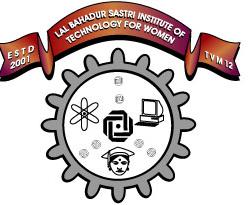 Organized byDEPARTMENT OF ECELBS INSTITUTE OF TECHNOLOGY FOR WOMEN, POOJAPPURAThiruvananthapuram, KeralaPIN. 695012Suma SekharAssociate ProfessorDept of ECE  Ph:9447469958Ajay V GAssociate Professor Dept of ECEPh:9446630517